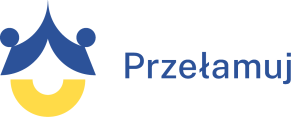 Szkolenia popołudniowe dla doktorantów UJ „Przełamuj obawy” PROGRAM: 14 listopada 2023, godz. 14.45-18.00Radzenie sobie ze stresemProwadząca: dr Anna Prokop-DornerWarsztaty na temat radzenia sobie ze stresem zapoznają doktoranta z mechanizmami powstawania reakcji stresowej oraz jej przebiegiem. Zaznajomią go z jego własnym poziomem stresu oraz pozwolą zapoznać się z różnymi metodami radzenia sobie w sytuacji stresowej.20 listopada 2023, godz. 15.00 -18.00Efektywne zarządzanie czasemProwadząca: Aleksandra MichalskaWarsztaty, podczas których uczestnicy będą mieli okazję przyjrzeć się swojemu stylowi zarządzania zadaniami w czasie oraz odkryć sposoby na podniesienie efektywności. Wspólnie będziemy poszukiwać rozwiązań, które pozwolą lepiej planować naukę, stawiać sobie realne cele, lepiej się motywować do działania oraz utrzymywać równowagę pomiędzy obowiązkami i odpoczynkiem.24 listopada 2023, godz. 15.00 -18.00KreatywnośćProwadząca: Anna NiciejaWarsztaty, podczas których uczestnicy zostaną zaproszeni do twórczego spojrzenia na popularne studenckie problemy, jakimi są m.in. przygotowanie do egzaminów i pisanie esejów. Przy użyciu technik wspierających kreatywne myślenie będziemy poszukiwać ciekawych, inspirujących pomysłów, dzięki którym codzienne obowiązki nabiorą nowego znaczenia, a uczestnicy zyskają świeżą energię do nauki i pracy.28 listopada 2023, godz. 15.00-18.00Narzędzia do efektywnego uczenia sięProwadząca: dr Katarzyna Smoter Warsztaty, na których uczestnicy nauczą się różnych technik efektywnego notowania i czytania. Na warsztatach uczestnicy będą mogli poznać narzędzia, dzięki którym efektywniej zapamiętają materiał do egzaminów. Spróbują swoich sił w tworzeniu map myśli i dowiedzą się, jakie aplikacje pomogą im usprawnić naukę. Szkolenia są realizowane przez Uniwersytet Jagielloński w ramach projektu „Odpowiedzialne wsparcie i zrównoważony rozwój” współfinansowanego ze środków Unii Europejskiej w ramach Europejskiego Funduszu Społecznego, Program Operacyjny Wiedza Edukacja Rozwój.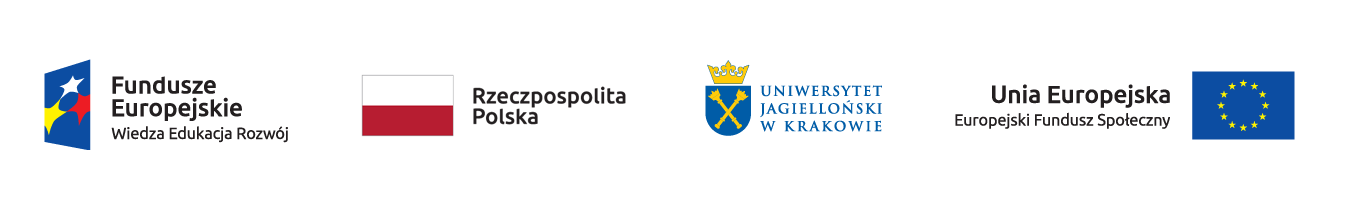 